Review Assessment: Chapter 9 Goetsch Question 1 1 out of 1 points   1 out of 1 points   1 out of 1 points   1 out of 1 points   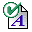 The quality of product literature can be as important as the quality of the actual product. 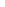   Question 2 1 out of 1 points   1 out of 1 points   1 out of 1 points   1 out of 1 points   Ralph Nadar is closely associated with the Consumer Product Safety Act.   Question 3 1 out of 1 points   1 out of 1 points   1 out of 1 points   1 out of 1 points   Which of the following is a fundamental component of a product safety program?   Question 4 1 out of 1 points   1 out of 1 points   1 out of 1 points   1 out of 1 points   Which of the following concepts requires warning labels on many consumer products?   Question 5 1 out of 1 points   1 out of 1 points   1 out of 1 points   1 out of 1 points   All companies must report their daily level of toxic chemical emissions to the EPA.   Question 6 1 out of 1 points   1 out of 1 points   1 out of 1 points   1 out of 1 points   Today both consumers and employees use products and machines at their own risk.   Question 7 1 out of 1 points   1 out of 1 points   1 out of 1 points   1 out of 1 points   The purpose of a product safety program is to limit as much as possible a company’s exposure to product liability and related problems.   Question 8 1 out of 1 points   1 out of 1 points   1 out of 1 points   1 out of 1 points   Poorly written instructions are a common cause of product liability exposure.   Question 9 1 out of 1 points   1 out of 1 points   1 out of 1 points   1 out of 1 points   The Community Right-to-Know Act applies only to large companies that make chemicals.   Question 10 1 out of 1 points   1 out of 1 points   1 out of 1 points   1 out of 1 points   The concept of nonliability was established in the courts of England during what year?   Question 11 1 out of 1 points   1 out of 1 points   1 out of 1 points   1 out of 1 points   In order to recover damages in a product liability case, a person must satisfy the burden of proof criteria.   Question 12 1 out of 1 points   1 out of 1 points   1 out of 1 points   1 out of 1 points   Together burns and scalding accounted for how many microwave-related injuries in 1989?   Question 13 1 out of 1 points   1 out of 1 points   1 out of 1 points   1 out of 1 points   Most product liability lawsuits involve one party seeking redress from another party in the form of monetary damages.   Question 14 1 out of 1 points   1 out of 1 points   1 out of 1 points   1 out of 1 points   When developing product literature, which of the following should be used whenever possible?   Question 15 1 out of 1 points   1 out of 1 points   1 out of 1 points   1 out of 1 points   Radiation leakage from microwave ovens is a major concern of public safety and health. 